I attest that I am the legal parent/guardian of the child, and as such permitted to sign this consent and release form.
									(           )					
	Printed Name of Parent/Guardian					Best Contact Number	 													
	Parent/Guardian Signature					Date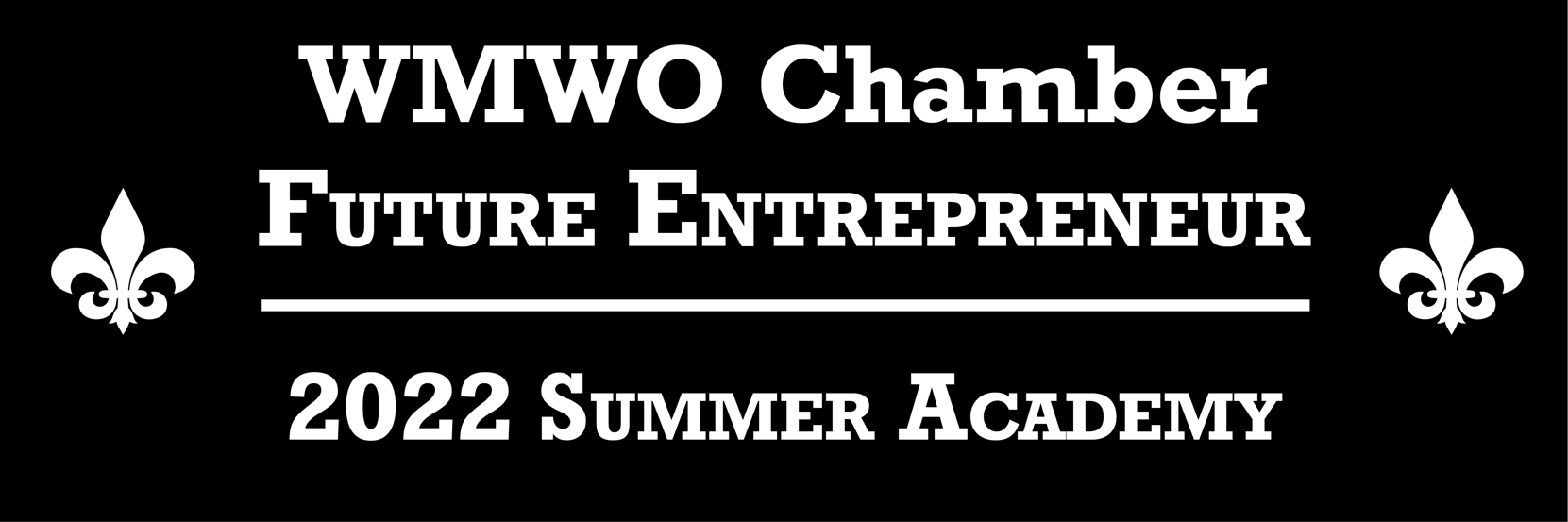 2023 AcademyJuly 7, 10-14 ~ 8:30 a.m. - 2 p.m.
Participant Application2023 AcademyJuly 7, 10-14 ~ 8:30 a.m. - 2 p.m.
Participant Application2023 AcademyJuly 7, 10-14 ~ 8:30 a.m. - 2 p.m.
Participant Application2023 AcademyJuly 7, 10-14 ~ 8:30 a.m. - 2 p.m.
Participant Application2023 AcademyJuly 7, 10-14 ~ 8:30 a.m. - 2 p.m.
Participant Application2023 AcademyJuly 7, 10-14 ~ 8:30 a.m. - 2 p.m.
Participant ApplicationPLEASE COMPLETE AND RETURN THIS FORM TO THE WMWO CHAMBER OF COMMERCE BY JULY 3, 2023. 
A COMPLETED FORM WITH A PARENT/GUARDIAN SIGNATURE IS REQUIRED TO PARTICIPATE IN THE PROGRAM.PLEASE COMPLETE AND RETURN THIS FORM TO THE WMWO CHAMBER OF COMMERCE BY JULY 3, 2023. 
A COMPLETED FORM WITH A PARENT/GUARDIAN SIGNATURE IS REQUIRED TO PARTICIPATE IN THE PROGRAM.PLEASE COMPLETE AND RETURN THIS FORM TO THE WMWO CHAMBER OF COMMERCE BY JULY 3, 2023. 
A COMPLETED FORM WITH A PARENT/GUARDIAN SIGNATURE IS REQUIRED TO PARTICIPATE IN THE PROGRAM.PLEASE COMPLETE AND RETURN THIS FORM TO THE WMWO CHAMBER OF COMMERCE BY JULY 3, 2023. 
A COMPLETED FORM WITH A PARENT/GUARDIAN SIGNATURE IS REQUIRED TO PARTICIPATE IN THE PROGRAM.PLEASE COMPLETE AND RETURN THIS FORM TO THE WMWO CHAMBER OF COMMERCE BY JULY 3, 2023. 
A COMPLETED FORM WITH A PARENT/GUARDIAN SIGNATURE IS REQUIRED TO PARTICIPATE IN THE PROGRAM.PLEASE COMPLETE AND RETURN THIS FORM TO THE WMWO CHAMBER OF COMMERCE BY JULY 3, 2023. 
A COMPLETED FORM WITH A PARENT/GUARDIAN SIGNATURE IS REQUIRED TO PARTICIPATE IN THE PROGRAM.ABOUT THE PROGRAMABOUT THE PROGRAMABOUT THE PROGRAMABOUT THE PROGRAMABOUT THE PROGRAMABOUT THE PROGRAMThe West Monroe-West Ouachita Chamber of Commerce, Ouachita Parish School System, Program sponsors, University of Louisiana Monroe, and Louisiana Delta Community College are committed to the growth and success of our community and the cultivation of future business leaders and entrepreneurs. The Future Entrepreneur 2023 Summer Academy is designed to teach the basics of what it means to be an entrepreneur to interested high school students. This FREE 6-day academy will be held at the Ouachita Parish Schools Office, located at 1600 North 7th Street in West Monroe. To participate, students (entering grades 9-12) must complete and return this form to the West Monroe-West Ouachita Chamber of Commerce office by July 3, 2023. Limited seats are available and completed first come basis.The West Monroe-West Ouachita Chamber of Commerce, Ouachita Parish School System, Program sponsors, University of Louisiana Monroe, and Louisiana Delta Community College are committed to the growth and success of our community and the cultivation of future business leaders and entrepreneurs. The Future Entrepreneur 2023 Summer Academy is designed to teach the basics of what it means to be an entrepreneur to interested high school students. This FREE 6-day academy will be held at the Ouachita Parish Schools Office, located at 1600 North 7th Street in West Monroe. To participate, students (entering grades 9-12) must complete and return this form to the West Monroe-West Ouachita Chamber of Commerce office by July 3, 2023. Limited seats are available and completed first come basis.The West Monroe-West Ouachita Chamber of Commerce, Ouachita Parish School System, Program sponsors, University of Louisiana Monroe, and Louisiana Delta Community College are committed to the growth and success of our community and the cultivation of future business leaders and entrepreneurs. The Future Entrepreneur 2023 Summer Academy is designed to teach the basics of what it means to be an entrepreneur to interested high school students. This FREE 6-day academy will be held at the Ouachita Parish Schools Office, located at 1600 North 7th Street in West Monroe. To participate, students (entering grades 9-12) must complete and return this form to the West Monroe-West Ouachita Chamber of Commerce office by July 3, 2023. Limited seats are available and completed first come basis.The West Monroe-West Ouachita Chamber of Commerce, Ouachita Parish School System, Program sponsors, University of Louisiana Monroe, and Louisiana Delta Community College are committed to the growth and success of our community and the cultivation of future business leaders and entrepreneurs. The Future Entrepreneur 2023 Summer Academy is designed to teach the basics of what it means to be an entrepreneur to interested high school students. This FREE 6-day academy will be held at the Ouachita Parish Schools Office, located at 1600 North 7th Street in West Monroe. To participate, students (entering grades 9-12) must complete and return this form to the West Monroe-West Ouachita Chamber of Commerce office by July 3, 2023. Limited seats are available and completed first come basis.The West Monroe-West Ouachita Chamber of Commerce, Ouachita Parish School System, Program sponsors, University of Louisiana Monroe, and Louisiana Delta Community College are committed to the growth and success of our community and the cultivation of future business leaders and entrepreneurs. The Future Entrepreneur 2023 Summer Academy is designed to teach the basics of what it means to be an entrepreneur to interested high school students. This FREE 6-day academy will be held at the Ouachita Parish Schools Office, located at 1600 North 7th Street in West Monroe. To participate, students (entering grades 9-12) must complete and return this form to the West Monroe-West Ouachita Chamber of Commerce office by July 3, 2023. Limited seats are available and completed first come basis.The West Monroe-West Ouachita Chamber of Commerce, Ouachita Parish School System, Program sponsors, University of Louisiana Monroe, and Louisiana Delta Community College are committed to the growth and success of our community and the cultivation of future business leaders and entrepreneurs. The Future Entrepreneur 2023 Summer Academy is designed to teach the basics of what it means to be an entrepreneur to interested high school students. This FREE 6-day academy will be held at the Ouachita Parish Schools Office, located at 1600 North 7th Street in West Monroe. To participate, students (entering grades 9-12) must complete and return this form to the West Monroe-West Ouachita Chamber of Commerce office by July 3, 2023. Limited seats are available and completed first come basis.PERSONAL DATAPERSONAL DATAPERSONAL DATAPERSONAL DATAPERSONAL DATAPERSONAL DATAPlease complete and return form to:WMWO Chamber of Commerce112 Professional DriveWest Monroe, Louisiana 71291Please complete and return form to:WMWO Chamber of Commerce112 Professional DriveWest Monroe, Louisiana 71291Please complete and return form to:WMWO Chamber of Commerce112 Professional DriveWest Monroe, Louisiana 71291Please complete and return form to:WMWO Chamber of Commerce112 Professional DriveWest Monroe, Louisiana 71291Please complete and return form to:WMWO Chamber of Commerce112 Professional DriveWest Monroe, Louisiana 71291For more information, please contact the Chamber of Commerce at (318) 325-1961 
or info@westmonroechamber.orgParent and Student must read, initial, and sign the second page of this application.Parent and Student must read, initial, and sign the second page of this application.Parent and Student must read, initial, and sign the second page of this application.Parent and Student must read, initial, and sign the second page of this application.Parent and Student must read, initial, and sign the second page of this application.Parent and Student must read, initial, and sign the second page of this application.STUDENT AGREEMENTSTUDENT AGREEMENTSTUDENT AGREEMENTSTUDENT AGREEMENTSTUDENT AGREEMENTSTUDENT AGREEMENTPlease read carefully. Each item must be read and initialed by student and parent, and the application must be signed. For the purpose of this agreement, West Monroe-West Ouachita Chamber is otherwise known as WMWOC and Ouachita Parish School System is otherwise known as OPSS. I understand that I am participating in this program voluntarily and in consideration of the acceptance of my application for this program:Initial HerePlease read carefully. Each item must be read and initialed by student and parent, and the application must be signed. For the purpose of this agreement, West Monroe-West Ouachita Chamber is otherwise known as WMWOC and Ouachita Parish School System is otherwise known as OPSS. I understand that I am participating in this program voluntarily and in consideration of the acceptance of my application for this program:Initial HerePlease read carefully. Each item must be read and initialed by student and parent, and the application must be signed. For the purpose of this agreement, West Monroe-West Ouachita Chamber is otherwise known as WMWOC and Ouachita Parish School System is otherwise known as OPSS. I understand that I am participating in this program voluntarily and in consideration of the acceptance of my application for this program:Initial HerePlease read carefully. Each item must be read and initialed by student and parent, and the application must be signed. For the purpose of this agreement, West Monroe-West Ouachita Chamber is otherwise known as WMWOC and Ouachita Parish School System is otherwise known as OPSS. I understand that I am participating in this program voluntarily and in consideration of the acceptance of my application for this program:Initial HerePlease read carefully. Each item must be read and initialed by student and parent, and the application must be signed. For the purpose of this agreement, West Monroe-West Ouachita Chamber is otherwise known as WMWOC and Ouachita Parish School System is otherwise known as OPSS. I understand that I am participating in this program voluntarily and in consideration of the acceptance of my application for this program:Initial HerePlease read carefully. Each item must be read and initialed by student and parent, and the application must be signed. For the purpose of this agreement, West Monroe-West Ouachita Chamber is otherwise known as WMWOC and Ouachita Parish School System is otherwise known as OPSS. I understand that I am participating in this program voluntarily and in consideration of the acceptance of my application for this program:Initial HereI hereby waive, release, and discharge any and all claims for damages for personal injury, property damages, or which may hereafter occur to me as a result of participation in said event. I hereby waive, release, and discharge any and all claims for damages for personal injury, property damages, or which may hereafter occur to me as a result of participation in said event. I hereby waive, release, and discharge any and all claims for damages for personal injury, property damages, or which may hereafter occur to me as a result of participation in said event. I agree to be present for all four days of instruction in the program. I agree to be present for all four days of instruction in the program. I agree to be present for all four days of instruction in the program. I agree to act in a professional manner and abide by the rules, regulations, policies, and procedures of the facility.I agree to act in a professional manner and abide by the rules, regulations, policies, and procedures of the facility.I agree to act in a professional manner and abide by the rules, regulations, policies, and procedures of the facility.I agree to dress appropriately as described by my school dress code (no shorts, tanks, camisoles, or hats in class).I agree to dress appropriately as described by my school dress code (no shorts, tanks, camisoles, or hats in class).I agree to dress appropriately as described by my school dress code (no shorts, tanks, camisoles, or hats in class).													
	Student Signature						Date													
	Student Signature						Date													
	Student Signature						Date													
	Student Signature						Date													
	Student Signature						Date													
	Student Signature						DatePARENTAL CONSENTPARENTAL CONSENTPARENTAL CONSENTPARENTAL CONSENTPARENTAL CONSENTPARENTAL CONSENTPARENTAL CONSENTYour son or daughter is applying to participate in a 6 day Entrepreneur Academy. He or she will participate in a classroom setting with other students from the area, where they will learn key strategies for becoming an entrepreneur in today’s business climate. Please read carefully. Each item must be read and initialed by the parent, and the application must be signed.Initial HereYour son or daughter is applying to participate in a 6 day Entrepreneur Academy. He or she will participate in a classroom setting with other students from the area, where they will learn key strategies for becoming an entrepreneur in today’s business climate. Please read carefully. Each item must be read and initialed by the parent, and the application must be signed.Initial HereYour son or daughter is applying to participate in a 6 day Entrepreneur Academy. He or she will participate in a classroom setting with other students from the area, where they will learn key strategies for becoming an entrepreneur in today’s business climate. Please read carefully. Each item must be read and initialed by the parent, and the application must be signed.Initial HereYour son or daughter is applying to participate in a 6 day Entrepreneur Academy. He or she will participate in a classroom setting with other students from the area, where they will learn key strategies for becoming an entrepreneur in today’s business climate. Please read carefully. Each item must be read and initialed by the parent, and the application must be signed.Initial HereYour son or daughter is applying to participate in a 6 day Entrepreneur Academy. He or she will participate in a classroom setting with other students from the area, where they will learn key strategies for becoming an entrepreneur in today’s business climate. Please read carefully. Each item must be read and initialed by the parent, and the application must be signed.Initial HereYour son or daughter is applying to participate in a 6 day Entrepreneur Academy. He or she will participate in a classroom setting with other students from the area, where they will learn key strategies for becoming an entrepreneur in today’s business climate. Please read carefully. Each item must be read and initialed by the parent, and the application must be signed.Initial HereYour son or daughter is applying to participate in a 6 day Entrepreneur Academy. He or she will participate in a classroom setting with other students from the area, where they will learn key strategies for becoming an entrepreneur in today’s business climate. Please read carefully. Each item must be read and initialed by the parent, and the application must be signed.Initial HereMy child has permission to participate in the Future Entrepreneur 2023 Summer Academy, and I hereby waive, release, and discharge any and all claims for damages for personal injury, property damages, or which may hereafter occur to me or my child as a result of participation in said event.My child has permission to participate in the Future Entrepreneur 2023 Summer Academy, and I hereby waive, release, and discharge any and all claims for damages for personal injury, property damages, or which may hereafter occur to me or my child as a result of participation in said event.My child’s information form can be shared with staff of WMWOC and OPSS for purposes of participation in the academy, and I grant the program organizers and sponsors of the program, permission to photograph/video my son/daughter for promotional and educational purposes, including but not limited to press releases, future marketing, use on social media and intranet sites, and use in other materials that the program organizers and may use internally or externally to promote the program and/or program sponsors. I understand there is no monetary compensation for using said photographs/videos.My child’s information form can be shared with staff of WMWOC and OPSS for purposes of participation in the academy, and I grant the program organizers and sponsors of the program, permission to photograph/video my son/daughter for promotional and educational purposes, including but not limited to press releases, future marketing, use on social media and intranet sites, and use in other materials that the program organizers and may use internally or externally to promote the program and/or program sponsors. I understand there is no monetary compensation for using said photographs/videos.I hereby give my consent for treatment by emergency personnel, a physician, or surgeon, in case of sudden illness or injury while participating in the above mentioned program. It is understood that WMWOC and OPSS will provide no medical insurance for such treatment, and the cost thereof will be at my expense.I hereby give my consent for treatment by emergency personnel, a physician, or surgeon, in case of sudden illness or injury while participating in the above mentioned program. It is understood that WMWOC and OPSS will provide no medical insurance for such treatment, and the cost thereof will be at my expense.     Does your child require any special accommodations due to medical limitations, disability, dietary constraints, allergies—food or other, 
     physical limitations, or other restrictions?             NO    YES--If yes, please explain:     Does your child require any special accommodations due to medical limitations, disability, dietary constraints, allergies—food or other, 
     physical limitations, or other restrictions?             NO    YES--If yes, please explain:     Does your child require any special accommodations due to medical limitations, disability, dietary constraints, allergies—food or other, 
     physical limitations, or other restrictions?             NO    YES--If yes, please explain:     Does your child require any special accommodations due to medical limitations, disability, dietary constraints, allergies—food or other, 
     physical limitations, or other restrictions?             NO    YES--If yes, please explain:     Does your child require any special accommodations due to medical limitations, disability, dietary constraints, allergies—food or other, 
     physical limitations, or other restrictions?             NO    YES--If yes, please explain:     Does your child require any special accommodations due to medical limitations, disability, dietary constraints, allergies—food or other, 
     physical limitations, or other restrictions?             NO    YES--If yes, please explain: